DSWD DROMIC Report #2 on the Armed Conflictin Gonzaga, Cagayanas of 03 February 2022, 6PMSituation OverviewOn 29 January 2022, an armed conflict transpired between the military forces and the Communist Party of the Philippines – New People’s Army (NPA) in Brgy. Sta. Clara, Gonzaga, Cagayan. Source: DSWD-Field Office (FO) IIStatus of Affected Areas and Population  A total of 66 families or 327 persons were affected in Brgy. Sta. Clara, Gonzaga, Cagayan (see Table 1).Table 1. Number of Affected Families / Persons Note: Ongoing assessment and validation are continuously being conducted. Source: DSWD-FO IIStatus of Displaced Population Inside Evacuation CentersThere were a total of 66 families or 327 persons who took temporary shelter in Brgy. Hall, Sta. Clara and have now returned home (see Table 2).Table 2. Number of Displaced Families / Persons Inside Evacuation CentersNote: Ongoing assessment and validation are continuously being conducted.Source: DSWD-FO IICost of Humanitarian Assistance ProvidedA total of ₱192,465.90 worth of assistance was provided by DSWD to the affected families (see Table 3).Table 3. Cost of Assistance Provided to Affected Families / Persons    Source: DSWD-FO IIResponse Actions and InterventionsStandby Funds and Prepositioned Relief StockpileNote: The Inventory Summary is as of 03 February 2022, 12NN.    Source: DSWD-DRMB and DSWD-NRLMBStandby Funds ₱625 million Quick Response Fund (QRF) at the DSWD-Central Office.₱5 million available at DSWD-FO II.Prepositioned FFPs and Other Relief Items48,169 FFPs available in Disaster Response Centers; of which, 39,041 FFPs are at the National Resource Operations Center (NROC), Pasay City and 9,128 FFPs are at the Visayas Disaster Response Center (VDRC), Cebu City.29,734 FFPs available at DSWD-FO II.₱199.68 million worth of other FNIs at NROC, VDRC and DSWD-FO II warehouses. Other Activities DSWD-FO II is continuously coordinating with the MSWDO and the Municipal Action Team of Gonzaga, Cagayan for any further related concerns.*****The Disaster Response Operations Monitoring and Information Center (DROMIC) of DSWD-DRMB is closely coordinating with DSWD-FO II for significant disaster response updates and assistance provided.PHOTO DOCUMENTATION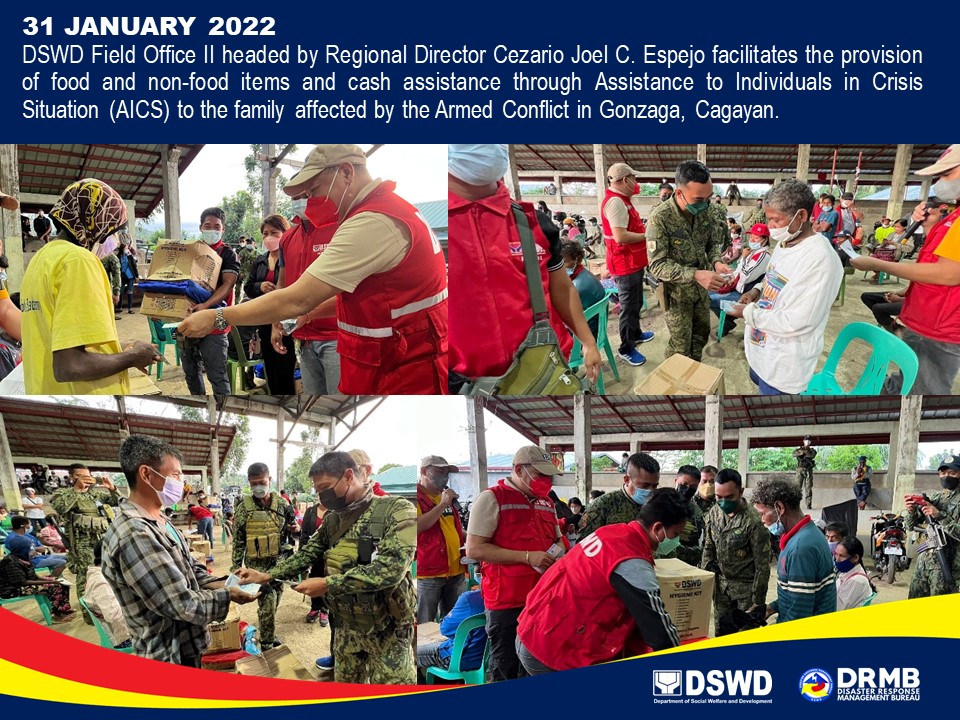 REGION / PROIINCE / MUNICIPALITY REGION / PROIINCE / MUNICIPALITY  NUMBER OF AFFECTED  NUMBER OF AFFECTED  NUMBER OF AFFECTED REGION / PROIINCE / MUNICIPALITY REGION / PROIINCE / MUNICIPALITY  Barangays  Families  Persons GRAND TOTALGRAND TOTAL1  66  327 REGION IIREGION II1  66  327 CagayanCagayan1  66  327 Gonzaga1  66  327 REGION / PROIINCE / MUNICIPALITY REGION / PROIINCE / MUNICIPALITY  NUMBER OF EVACUATION CENTERS (ECs)  NUMBER OF EVACUATION CENTERS (ECs)  NUMBER OF DISPLACED  NUMBER OF DISPLACED  NUMBER OF DISPLACED  NUMBER OF DISPLACED REGION / PROIINCE / MUNICIPALITY REGION / PROIINCE / MUNICIPALITY  NUMBER OF EVACUATION CENTERS (ECs)  NUMBER OF EVACUATION CENTERS (ECs)  INSIDE ECs  INSIDE ECs  INSIDE ECs  INSIDE ECs REGION / PROIINCE / MUNICIPALITY REGION / PROIINCE / MUNICIPALITY  NUMBER OF EVACUATION CENTERS (ECs)  NUMBER OF EVACUATION CENTERS (ECs)  Families  Families  Persons  Persons REGION / PROIINCE / MUNICIPALITY REGION / PROIINCE / MUNICIPALITY  CUM  NOW  CUM  NOW  CUM  NOW GRAND TOTALGRAND TOTAL1  -  66  -  327  - REGION IIREGION II 1  -  66  -  327  - CagayanCagayan 1  -  66  -  327  - Gonzaga 1  -  66  -  327  - REGION / PROIINCE / MUNICIPALITY REGION / PROIINCE / MUNICIPALITY  COST OF ASSISTANCE  COST OF ASSISTANCE  COST OF ASSISTANCE  COST OF ASSISTANCE  COST OF ASSISTANCE REGION / PROIINCE / MUNICIPALITY REGION / PROIINCE / MUNICIPALITY DSWDLGUNGOsOTHERSGRAND TOTALGRAND TOTALGRAND TOTAL192,465.90 -  - -  192,465.90 REGION IIREGION II 192,465.90 -  - -  192,465.90 CagayanCagayan 192,465.90-  - -  192,465.90 Gonzaga192,465.90- -  -  192,465.90 OFFICESTANDBY FUNDS STOCKPILE  STOCKPILE  STOCKPILE TOTAL STANDBY FUNDS & STOCKPILEOFFICESTANDBY FUNDS FAMILY FOOD PACKS  FAMILY FOOD PACKS OTHER FOOD AND NON-FOOD ITEMS (FNIs)TOTAL STANDBY FUNDS & STOCKPILEOFFICESTANDBY FUNDS QUANTITY TOTAL COSTOTHER FOOD AND NON-FOOD ITEMS (FNIs)TOTAL STANDBY FUNDS & STOCKPILETOTAL630,936,506.9577,90353,678,787.70199,684,972.95884,300,267.60DSWD-CO625,977,208.27---625,977,208.27NRLMB-NROC-39,04128,093,344.75125,725,186.50153,818,531.25NRLMB-VDRC-9,1285,888,200.0043,439,528.7049,327,728.70DSWD-FO II4,959,298.6829,73419,697,242.9530,520,257.7555,176,799.38Prepared by:JOANNA CAMILLE R. JACINTOAARON JOHN B. PASCUAReleased by:RODEL V. CABADDU